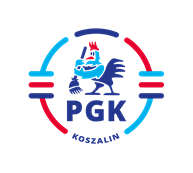 Koszalin, dnia 08.08.2023 r.INFORMACJA Z OTWARCIA OFERT  wymagana   art. 222 ust. 5 Ustawy z dnia 11 września 2019 r. Prawo zamówień publicznych (  t.j. Dz.U. z 2022 r. poz. 1710 z późn. zm.), w postępowaniu  pn: „Wykonywanie bieżących prac remontowych i stałej konserwacji o charakterze instalacji sanitarnych w obiektach budowlanych i pozostałych nieruchomościach administrowanych przez Przedsiębiorstwo Gospodarki Komunalnej Spółkę z o. o. w Koszalinie, ul. Komunalna 5 oraz w zakresie pilnych robót instalacji sanitarnych.”     Otwarto oferty złożone przez następujących Wykonawców:Aqua-Bud Patryk Kucharski,  Nowe Bielice ul. Klonowa 1/2 76-039 Biesiekierz.  a) za wykonanie bieżących prac remontowych i stałej konserwacji o charakterze instalacji sanitarnych w obiektach budowlanych i pozostałych nieruchomościach: Cena jednostkowa roboczogodziny kosztorysowej netto (bez narzutów) [Rb]: 35,80 zł (słownie złotych: trzydzieści pięć zł 80/100) Narzuty: koszty pośrednie [Kp] do [R i S (sprzętu)] - 70 % (słownie: siedemdziesiąt %) Z do R+S+(R+S)×Kp. – 15% (słownie: piętnaście %) Cena roboczogodziny kosztorysowej z narzutami [Rb]: wynosi 69,99 zł (słownie złotych: siedemdziesiąt zł 00/100) Podatek VAT w wysokości 23 % (podatek VAT obowiązujący w momencie podpisania końcowego protokołu odbioru robót) Cena roboczogodziny kosztorysowej brutto (wraz z narzutami i podatkiem VAT) [Rb=R×Kp×Z]: wynosi 86,09 zł (słownie złotych: osiemdziesiąt sześć zł 09/100) b) za wykonanie pilnych robót instalacji sanitarnych: Cena jednostkowa roboczogodziny kosztorysowej netto (bez narzutów) [Rb]: 35,80 zł (słownie złotych: trzydzieści pięć zł 80/100) Narzuty: koszty pośrednie [Kp] do [R i S (sprzętu)] - 70 % (słownie: siedemdziesiąt %) Z do R+S+(R+S)×Kp. – 15% (słownie: piętnaście %) Cena roboczogodziny kosztorysowej z narzutami [Rb]: wynosi 69,99 zł (słownie złotych: siedemdziesiąt zł 00/100) Podatek VAT w wysokości 23 % (podatek VAT obowiązujący w momencie podpisania końcowego protokołu odbioru robót) Cena roboczogodziny kosztorysowej brutto (wraz z narzutami i podatkiem VAT) [Rb=R×Kp×Z]: wynosi 86,09 zł (słownie złotych: osiemdziesiąt sześć zł 09/100)Okres gwarancji i rękojmi -24 miesiące. Eko-Instal Sp. z o.o. ul. Lniana 11, 75-213 Koszalina) za wykonanie bieżących prac remontowych i stałej konserwacji o charakterze instalacji sanitarnych w obiektach budowlanych i pozostałych nieruchomościach:Cena jednostkowa roboczogodziny kosztorysowej netto (bez narzutów) [Rb]: 37,00 zł (słownie złotych: trzydzieści siedem złotych )Narzuty:koszty pośrednie [Kp]  do [R i S (sprzętu)] – 67,10 % (słownie: sześćdziesiąt siedem przecinek dziesięć %)Z do R+S+(R+S)×Kp. –11,10 % (słownie: jedenaście przecinek dziesięć %)Cena roboczogodziny kosztorysowej z narzutami [Rb]: wynosi 68,70  zł (słownie złotych: sześćdziesiąt osiem złotych siedemdziesiąt groszy)Podatek VAT w wysokości 23 % (podatek VAT obowiązujący w momencie podpisania końcowego protokołu odbioru robót)Cena roboczogodziny kosztorysowej brutto (wraz z narzutami i podatkiem VAT) [Rb=R×Kp×Z]:                         wynosi 84,51 zł (słownie złotych: osiemdziesiąt cztery złote pięćdziesiąt jeden groszy )b) za wykonanie pilnych robót instalacji sanitarnych:           Cena jednostkowa roboczogodziny kosztorysowej netto (bez narzutów) [Rb]: 40,50 zł (słownie złotych: czterdzieści złotych pięćdziesiąt groszy )Narzuty:koszty pośrednie [Kp]  do [R i S (sprzętu)] – 68,00 % Z do R+S+(R+S)×Kp. – 15,00 % (słownie: piętnaście  %)Cena roboczogodziny kosztorysowej z narzutami [Rb]: wynosi 78,25 zł (słownie złotych: siedemdziesiąt osiem złotych dwadzieścia pięć groszy )Podatek VAT w wysokości 23 % (podatek VAT obowiązujący w momencie podpisania końcowego protokołu odbioru robót)Cena roboczogodziny kosztorysowej brutto (wraz z narzutami i podatkiem VAT) [Rb=R×Kp×Z]:                         wynosi 96,25 zł (słownie złotych: dziewięćdziesiąt sześć złotych dwadzieścia pięć groszy )Okres gwarancji i rękojmi -36 miesiące.